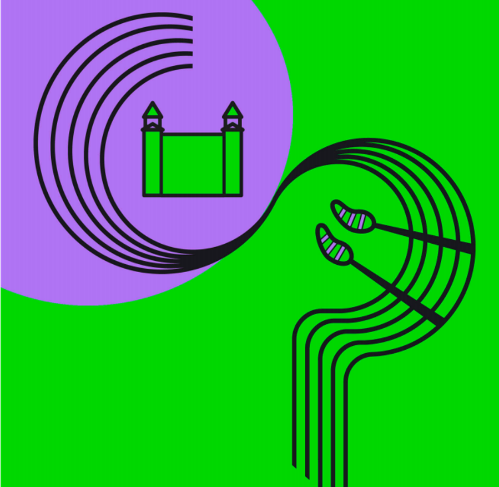 11. ročník Celoslovenskejsúťaže v sólovej  hre na cimbale žiakov ZUŠ  CIMBALOVÝ PREŠPOROK 2021 15.-16.10.2021 v Bratislave.Vyhlasovateľ - Ministerstvo školstva, vedy, výskumu a športu Slovenskej republiky Organizátor - ZUŠ Jozefa Kresánka v spolupráci so Slovenskou cimbalovou asociáciu.32 súťažiacich žiakov  vo veku od  6 do 21 rokov   -    12  ZUŠ ZUŠ Bernolákova Košice, 	ZUŠ Jantárova Košice, 	ZUŠ Moldava nad Bodvou, 	     ZUŠ Valaliky,  			ZUŠ Hriňová,   		ZUŠ Trenčín,  			    ZUŠ Nemšová, 		ZUŠ Levice,  			ZUŠ Tlmače, 			     ZUŠ Sekule,  		             ZUŠ Vrbenského Bratislava     ZUŠ Jozefa Kresánka  BratislavaPorota: prof. Viktória Herencsár ArtD.,  Mgr.art. Juraj Helcmanovský st.,  Mgr. Miriam Trgová Cimbalová súťaž Cimbalový Prešporok 2021 bolo dvojdňové podujatie, kde sa okrem samotnej súťažnej prehliadky  konala aj  prednáška. Skladateľ a pedagóg  Daniel Skála z Ostravy prezentoval svoju novú školu hier na cimbal pre začínajúcich a mierne pokročilých hráčov „Cimbalovánky“. Priniesol nové netradičné postupy a nápady vo výučbe hry na cimbale, ktoré sa snažil prispôsobiť mentalite a potrebám súčasnej detskej generácie.        	 Galakoncert -  Dvorana VŠMU Laureátkou CP2021 s najvyšším počtom bodov zo všetkých kategórií sa stala:                    Ester Illéšová ( ZUŠ Jozefa Kresánka, Bratislava)Víťazmi CP2021 s najvyšším počtom bodov sa stali: I.kategória, - Kristína Kotríková (ZUŠ Valaliky)   II.kategória - Alžbeta Hanušovská (ZUŠ Valaliky) III.kategória - Nelly Tomčová (ZUŠ Jantárova, Košice) IV.katgória – Margaréta Hercová (ZUŠ Levice)V.kategória – Hanka Obernauerová (ZUŠ J.Kresánka, Bratislava)VI.kategória – Ester Illéšová (ZUŠ J.Kresánka, Bratislava)VII.Kategória – Leo Turovský  (ZUŠ Trenčín)Cenu Medzinárodnej organizácii združujúcej národné súťaže EMCI  získala  Nelly Tomčová a Juraj Helcmanovský ml. (ZUŠ Jantárova, Košice).Ocenenie poroty za najaktívnejšieho pedagóga získala Georgína Vargová ZUŠ Moldava nad Bodvou a ZUŠ ValalikyMimoriadne ocenenie poroty a prof. Viktórie Herencsar ArtD za prínos v propagácií cimbalovej hry na Slovensku získala Jarmila Mušitzová ZUŠ Jozefa Kresánka.1. KATEGÓRIA		CPI.  Richard Bindas, nar.2013,                            23,3b                                                       zlaté1.roč., ZUŠ Jozefa Kresánka, Bratislava                     pedagóg Jarmila MušitzováKristína Kotríková, nar.2012                        23,3b                                                       zlaté2.roč., ZUŠ Valaliky                                                      pedagóg Georgina Vargová Nina Kozárová, nar.2014                               21b                                                          strieborné1.roč., ZUŠ Jozefa Kresánka, Bratislava                     pedagóg Jarmila MušitzováSofia Kučerová, nar.2013                              22,3b                                                        zlaté2.roč., ZUŠ Hriňová                                                      pedagóg Lenka VáclavíkováLívia Makóová, nar.2013                                19,6b                                                    strieborné2.roč., ZUŠ Moldava nad Bodvou                                pedagóg Georgína VargováMatúš Sanitrár, nar. 2013                                22b				            zlaté2.roč., ZUŠ Vrbenského, Bratislava 		             pedagóg Martina Sanitrárová2. KATEGÓRIA 	CPII.			Constance Comendant, nar. 2010		21,3b					zlaté4.roč., ZUŠ Vrbenského, Bratislava			pedagóg Martina Sanitrárová Alžbeta Hanušovská, nar.2012		22b					zlaté3.roč., ZUŠ Valaliky				pedagóg Georgina VargováErnest Rác, nar. 2011			18b					bronzové3.roč, ZUŠ Nemšová			pedagóg Andrej Staňo Branislav Rosa, nar. 2011			19,3b					strieborné3.roč., ZUŠ Jozefa Kresánka, Bratislava			pedagóg Jarmila Mušitzová3. KATEGÓRIA   	CPIII.				Filip Ernest Hudák, nar. 2008				23b				zlaté2.roč./NS, ZUŠ Tlmače				pedagóg Alex DanihelFrantišek Repa: Bodaj by vás, vy mládenciSaša Krajčírová, nar.2010				24,3b				zlaté1.roč./NS, ZUŠ Sekule				pedagóg Karolína ValachovičováJazmin Podracká, nar. 2009				17,3b				bronzové1.roč./NS, ZUŠ Moldava nad Bodvou			 	pedagóg Miriam UrbánováTara Rácz, nar.2009				18b				bronzové1.roč./NS, ZUŠ Moldava nad Bodvou				pedagóg Miriam UrbánováNelly Tomčová, nar. 2008				24,6b				zlaté2. roč./NS, ZUŠ Jantárová, Košice		            		pedagóg Juraj Helcmanovský ml.Marta Anna Woloszynová, nar. 2009		21,6b				zlaté1.roč./NS, ZUŠ Moldava nad Bodvou				pedagóg Georgína VargováNikola Žikešová, nar.2008				19,6b				strieborné1.roč./NS, ZUŠ Moldava nad Bodvou				pedagóg Georgína Vargová4. KATEGÓRIA 		CPIV.	 	Margaréta Hercová, nar. 2006			24,6b				zlaté4.roč./NS, ZUŠ Levice			          	  	pedagóg Jaromír ChleboLaura Hozová, nar. 2008				22,6b				zlaté3.roč./NS, ZUŠ Bernolákova, Košice			 	 pedagóg Ľudmila Tričáková	Eliška Karin Kavuľová, nar. 2007			19,3b				strieborné2.roč./NS, ZUŠ Jantárová, Košice				pedagóg Juraj Helcmanovský ml.Jozef Veselka, nar. 2006				18b				bronzové4.roč./NS, ZUŠ Jozefa Kresánka, Bratislava			pedagóg Jarmila Mušitzová 5.KATEGÓRIA 		CPV.					 	Barbora Gbúrová, nar. 2004				23,3b				zlaté1.roč./II.st., ZUŠ Jantárová, Košice				pedagóg Juraj Helcmanovský ml.Hanka Obernauerová, nar.2003			24,3b				zlaté4.roč., ZUŠ Jozefa Kresánka, Bratislava		  	pedagóg Jarmila MušitzováMichaela Orviská, nar. 2006				17,6b				bronzové1.roč./II.st., ZUŠ Jozefa Kresánka, Bratislava	 		pedagóg Jarmila Mušitzová Sofia Skapinyeczová, nar. 2006			18,3b				strieborné1.roč./II.st., ZUŠ Moldava nad Bodvou			pedagóg Georgina Vargová6. KATEGÓRIA 		CPVI.			Kristína Duchoslavová, nar. 2000			21,6b				zlaté4.roč./II.st., ZUŠ Jozefa Kresánka, Bratislava			pedagóg Jarmila Mušitzová Ester Illéšová, nar. 2003				25b				zlaté2. roč./II.st., ZUŠ Jozefa Kresánka, Bratislava		pedagóg Jarmila Mušitzová Michal Nôta, nar.2002				22,3b				zlaté4.roč./II.st., ZUŠ Jozefa Kresánka, Bratislava			pedagóg Beáta ČečkováTamara Tresová, nar.2004				23,6b				zlaté3.roč./II.st., ZUŠ Bernolákova. Košice			pedagóg Ľudmila Tričáková7. KATEGÓRIA 		CPVII.           „ veľkí začiatočníci“Leo Turovský, nar. 2009				21,6b				zlaté3.roč., ZUŠ Karola Pádivého, Trenčín			pedagóg Andrej StaňoAlica Čupková, nar.2008				20,3b				strieborné4.roč., ZUŠ Valaliky				pedagóg Georgina VargováViktória Veľká, nar. 2006				21,6b				zlaté3.roč., ZUŠ Karola Pádivého, Trenčín			pedagóg Andrej Staňo